 新 书 推 荐中文书名：《性别歧视与敏锐感知：在现代社会培养无畏强大的女孩》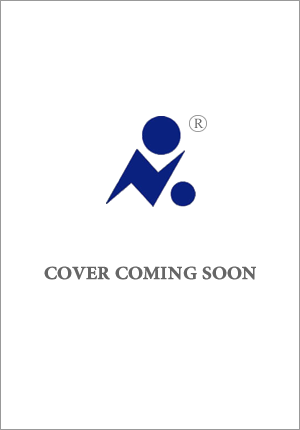 英文书名：Sexism and Sensibility: Raising Fierce and Empowered Girls in the Modern World 作    者：Jo-Ann Finkelstein出 版 社：Crown代理公司：ANA/Lauren出版时间：2024年9月代理地区：中国大陆、台湾页    数：336页审读资料：电子稿类    型：家教育儿内容简介：帮助父母了解和消除性别歧视，在惯常贬低女孩的文化中，努力培养自信、强大的女孩。我们生活在对女性来说期望混杂的世界：你可以成为任何想成为的人，但不要指望因此获得同等报酬；内在才是最重要的，但一定要先完成美白、瘦身.......大多数家长认为，告诉女孩她们有多么坚强和平等，比谈论这个世界对她们来说有多困难或可怕要容易得多。但是，不正视大多数女孩所承受的挑战或令人不安的经历，只会助长问题扩大化。乔-安-芬克尔斯坦（Jo-Ann Finkelstein）是受过哈佛大学训练的心理学家，二十年来一直为各个年龄段的女孩服务，她共情女孩们生活中的普遍经历，并帮助父母保护和调整女儿天生的 "性别歧视感知"。《性别歧视与敏锐感知》中有帮助女孩理解和面对各种性别歧视的具体解决方案：如何与女孩谈论沙文主义、性别刻板印象、物化、身体自主和同意；如何教女孩在感受到边界被侵犯时该怎么办；如何帮助女孩了解并抵制她们在学校、媒体、人际关系和公共场合所面临的言语冒犯；如何在养育过程中发现并打击性别歧视。《性别歧视与敏锐感知》是一本前瞻性育儿指南，可以帮助女孩了解自己在社会上可能受到的待遇，并学会设法避免自尊受到影响。作者简介：乔-安-芬克尔斯坦（Jo-Ann Finkelstein）博士曾在哈佛大学和西北大学接受临床心理学家培训，目前专专攻性别偏见、社会公正和心理健康如何相互影响。她是《今日心理学》（Psychology Today）的专家博主，《纽约时报》、《大西洋月刊》、《女性健康》以及HuffPost和美国有线电视新闻网（CNN）都曾重点报道过她的作品。她的文章还刊登在《女士》、Your Teen和Medium等刊物上。芬克尔斯坦博士曾担任全国妇女组织芝加哥分会董事会成员、计划生育PAC志愿者，还是芝加哥妇女游行的组织者。她现居伊利诺伊州芝加哥市。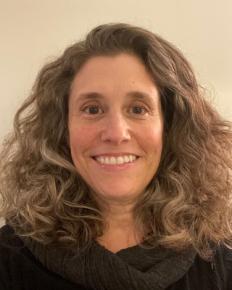 感谢您的阅读！请将反馈信息发至：版权负责人Email：Rights@nurnberg.com.cn安德鲁·纳伯格联合国际有限公司北京代表处北京市海淀区中关村大街甲59号中国人民大学文化大厦1705室, 邮编：100872电话：010-82504106, 传真：010-82504200公司网址：http://www.nurnberg.com.cn书目下载：http://www.nurnberg.com.cn/booklist_zh/list.aspx书讯浏览：http://www.nurnberg.com.cn/book/book.aspx视频推荐：http://www.nurnberg.com.cn/video/video.aspx豆瓣小站：http://site.douban.com/110577/新浪微博：安德鲁纳伯格公司的微博_微博 (weibo.com)微信订阅号：ANABJ2002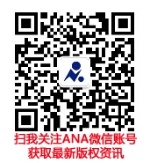 